FAVOUR CONFESSIONS For Glory Fire Church 2018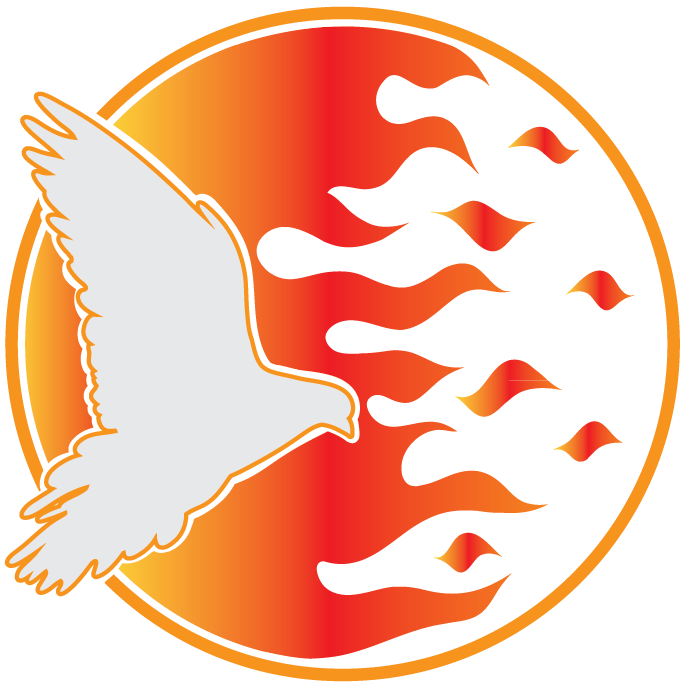 Confess them over and over several times per day:“God favours me today. God honours me today. I am a success today. He makes His face to shine upon me today. He is gracious to me today. I am someone very special with the Lord” “I am blessed with an abundance of favours”“The blessing and favour of the Lord makes me rich and adds no sorrow. I have the ability and mind of success in every realm of family, vocation, finance and business.”“Jesus took my failure, disgrace, shame, mistakes and wasted years. He was cut off in His prime. He though He was rich was for my sake made destitute poor, so that I through His poverty might be made rich. I am not redeemed with silver or gold from the cursed ways of my forefathers, but I am redeemed by the precious blood of Jesus Christ. He has taken my curse and I am blessed as Abraham’s seed.”“I am not subject to the law of sin and death. I AM IN CHRIST and I rule as a King in life as I have His righteousness and His abundance of favour. I am in a permanent state of favour.”“My family, my marriage and children are blessed. The children of the righteous shall never beg bread so my children will never be subject to the yoke of poverty or disgrace. I declare that I am redeemed from the curse of seeing my children taken captive by the enemy. The blessing and favour is upon their life in Jesus name!”“I have favour with God and with man. Because I believe and have faith in His favour, my life is pleasing to God and He makes even my enemies be at peace with me!”“Great doors of Blessing, favour and prosperity are opening to me today.:www.gloryfirechurch.co.uk             Facebook/twitter:  @gloryfireleeds